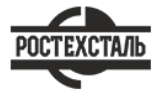 ГОСТ 3306-88Сетки с квадратными ячейками из стальной рифленой проволоки. Технические условияСтатус: действующийВведен в действие: 1990-01-01Подготовлен предприятием ООО «Ростехсталь» - федеральным поставщиком металлопрокатаСайт www.rostechstal.ru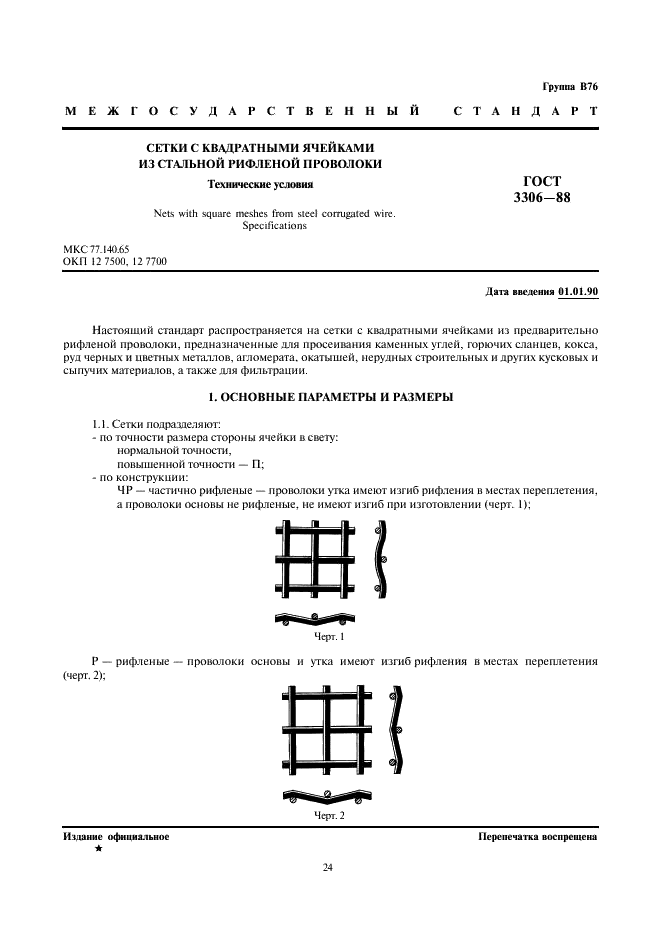 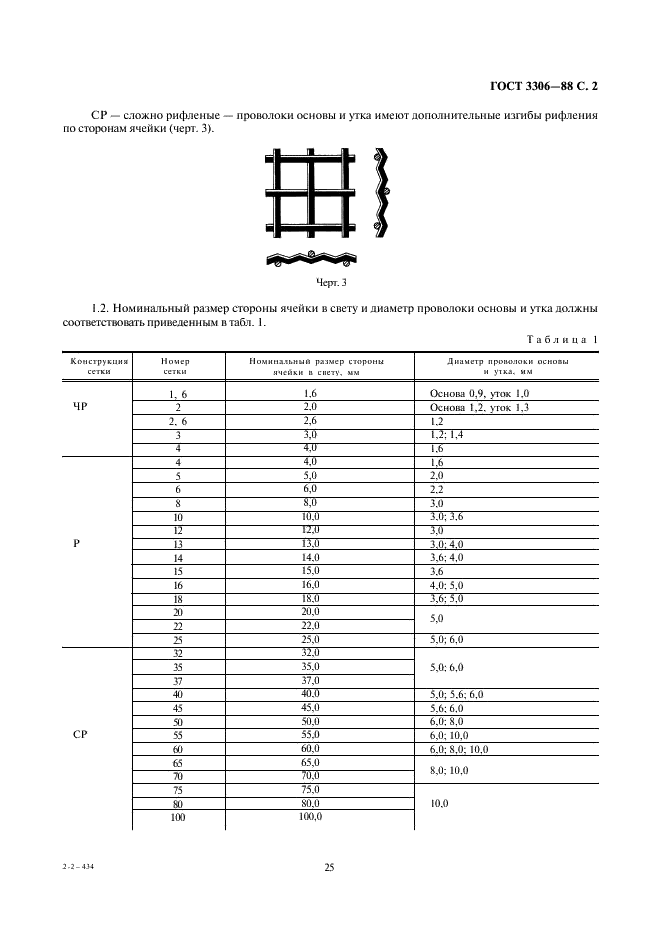 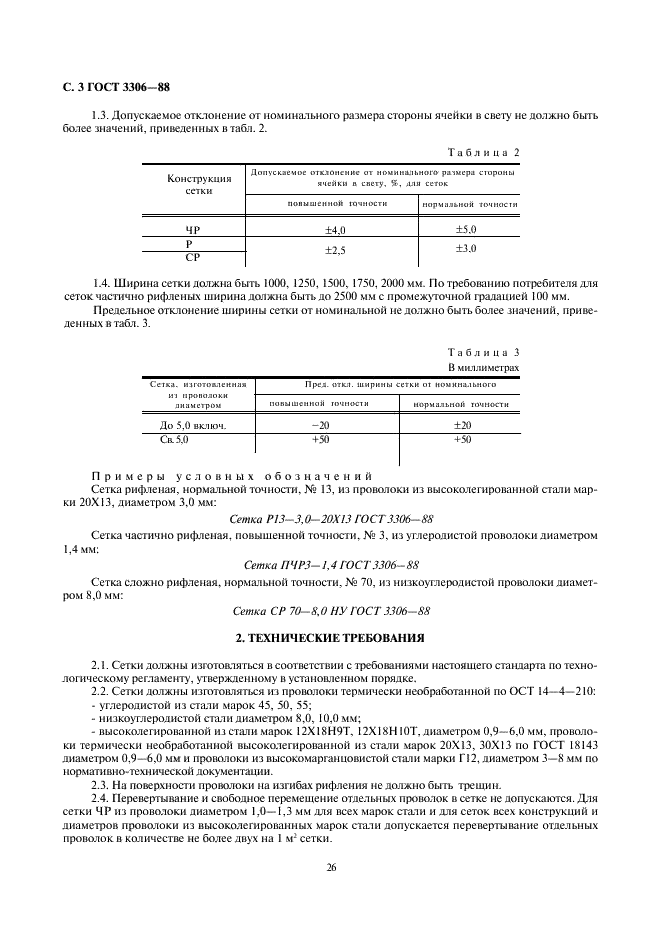 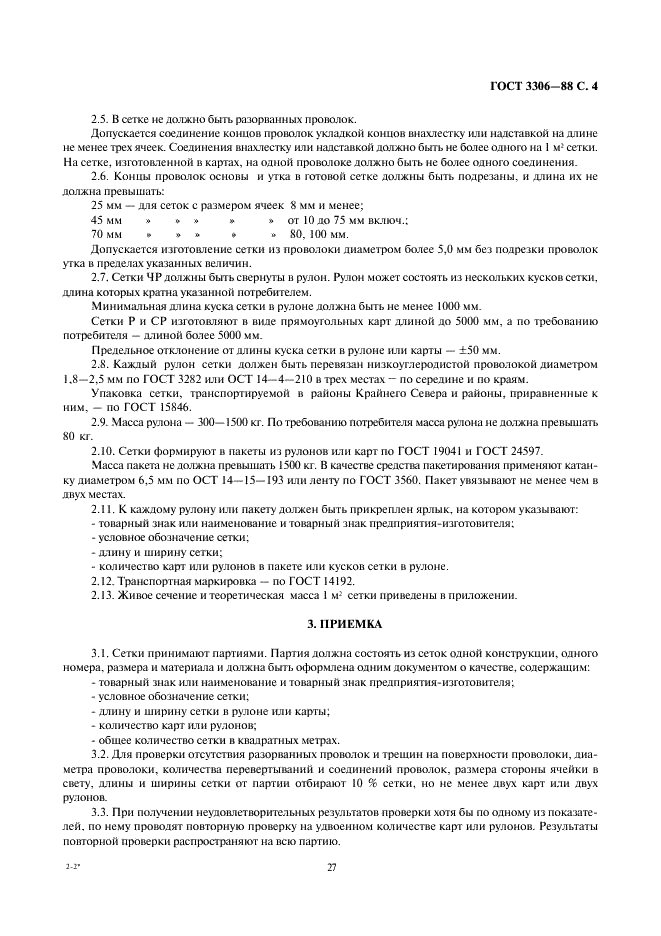 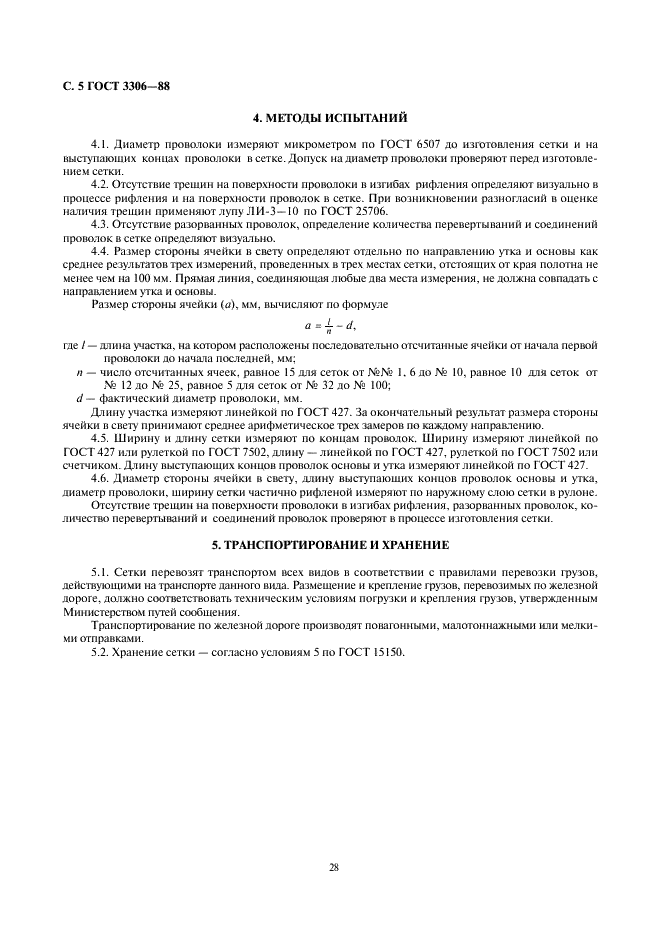 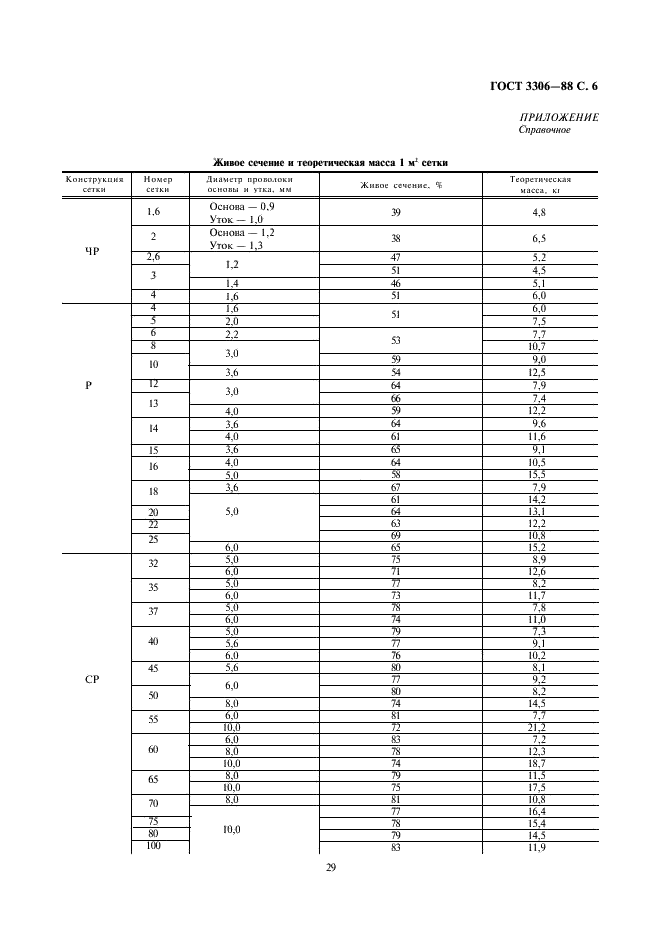 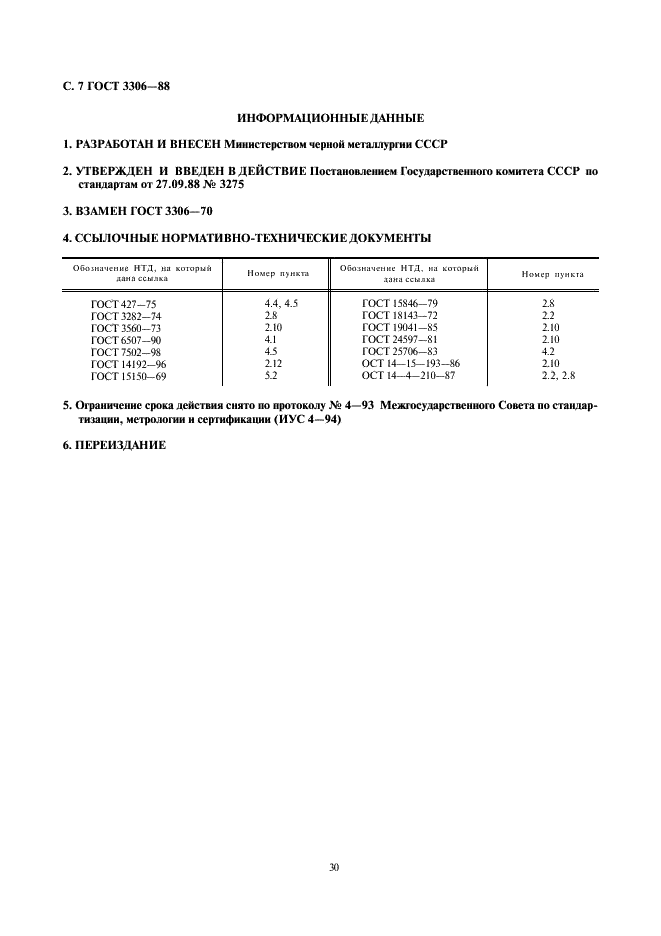 